GRIZZLY CARTRIDGE BRINGS OUT THE BIG GUNS FOR COWBOY ACTION WITH NEW .44 LOADNew 240-Grain .44 Mag SWC Cowboy Action Load From Grizzly Cartridge Co. is On TargetRainier, Ore. – Grizzly Cartridge Co. has built a reputation for factory-loaded ammunition that exceeds expectations and gives you custom, hand-loaded performance. Cowboy action shooters have long loved Grizzly Cartridge Co. loads and will flock toward the latest offering – a 240-grain SWC round for the .44 magnum.“We set out to produce a highly accurate round for the .44 Magnum with a 240-grain semi-wadcutter bullet,” said Mike Rintoul, Grizzly Cartridge Co. Founder. “This is something our customers asked for, and something we wanted to make. It’s an accurate round that works well for cowboy action shooting with the .44.”At 240 grains, the SWC bullet load from Grizzly is a big bullet that works perfectly for cowboy-action shooting because it is accurate and doesn’t easily give in to wind-drift, something to think about if your match is forecasted for high winds. With speeds around 850 feet per second, the bullet will be packing in excess of 400 foot-pound of kinetic energy, giving it plenty of oomph when it comes to shooting, making this round live up to the classic .44 mag reputation. If you’re into shooting a .44 for SASS matches, this is the ammunition you need.Get more information on the new Grizzly Cartridge Co. online store and website at www.grizzlycartridge.com/.About Grizzly Cartridge Co.In 2003 Grizzly Cartridge Company started with the idea from founder Mike Rintoul, that all engineering, manufacturing, marketing, quality assurance and service functions for every product would routinely undergo his personal inspection, maintaining the highest level of quality assurance and customer satisfaction. That same commitment goes into every product made and sold, including the Cast Performance bullets. The company is committed to providing shooters and hunters with innovative and quality products. The trained professionals offer you unparalleled support to ensure all of your adventures in the great outdoors will be enjoyable and successful.For more information visit www.grizzlycartridge.com.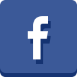 Editor’s Note: For hi-res images and press releases, please visit our online Press Room at www.full-throttlecommunications.com